СХЕМА ТЕПЛОСНАБЖЕНИЯ МУНИЦИПАЛЬНОГО ОБРАЗОВАНИЯ БУДОГОЩСКОЕ ГОРОДСКОЕ ПОСЕЛЕНИЕ КИРИШСКОГО МУНИЦИПАЛЬНОГО РАЙОНА ЛЕНИНГРАДСКОЙ ОБЛАСТИ ДО 2032 ГОДА  г. Санкт-Петербург2018 годАННОТАЦИЯОтчетная документация по работе состоит из следующих материалов:Пояснительная записка «Схема теплоснабжения муниципального образования «Будогощское городское поселение» Киришского муниципального района Ленинградской области»;Обосновывающие материалы «Схема теплоснабжения муниципального образования «Будогощское городское поселение» Киришского муниципального района Ленинградской области»;РЕФЕРАТОбъектом исследования является система централизованного теплоснабжения муниципального образования «Будогощское городское поселение». Цель работы – разработка оптимальных вариантов развития системы теплоснабжения поселения по критериям: качества, надежности теплоснабжения и экономической эффективности. Разработанная программа мероприятий по результатам оптимизации режимов работы системы теплоснабжения должна стать базовым документом, определяющим стратегию и единую техническую политику перспективного развития системы теплоснабжения Муниципального образования. Согласно Постановлению Правительства РФ от 22.02.2012 N 154"О требованиях к схемам теплоснабжения, порядку их разработки и утверждения" в рамках данного раздела рассмотрены основные вопросы:  Показатели перспективного спроса на тепловую энергию (мощность) и теплоноситель в установленных границах территории поселения; Перспективные балансы тепловой мощности источников тепловой энергии и тепловой нагрузки потребителей; Перспективные балансы теплоносителя; Предложения по строительству, реконструкции и техническому перевооружению источников тепловой энергии; Предложения по строительству и реконструкции тепловых сетей; Перспективные топливные балансы; Инвестиции 	в 	строительство, 	реконструкцию 	и техническое перевооружение; Решение об определении единой теплоснабжающей организации (организаций); Решения о распределении тепловой нагрузки между источниками тепловой энергии; Решения по бесхозяйным тепловым сетям. Оглавление ВВЕДЕНИЕПроектирование систем теплоснабжения поселений представляет собой комплексную проблему, от правильного решения которой во многом зависят масштабы необходимых капитальных вложений в эти системы. Прогноз спроса на тепловую энергию основан на прогнозировании развития поселения, в первую очередь его градостроительной деятельности, определённой генеральным планом на период до 2032 года. Схемы разрабатываются на основе анализа фактических тепловых нагрузок потребителей с учётом перспективного развития на 15 лет, структуры топливного баланса региона, оценки состояния существующих источников тепла и тепловых сетей, и возможности их дальнейшего использования, рассмотрения вопросов надёжности, экономичности. Обоснование решений (рекомендаций) при разработке схемы теплоснабжения осуществляется на основе технико-экономического сопоставления вариантов развития системы теплоснабжения в целом и отдельных ее частей (локальных зон теплоснабжения) путем оценки их сравнительной эффективности по критерию минимума суммарных дисконтированных затрат. Основой для разработки и реализации схемы теплоснабжения Будогощское городского поселения до 2032 года является Федеральный закон от 27 июля 2010 г. № 190-ФЗ "О теплоснабжении" (Статья 23 Организация развития систем теплоснабжения поселений, городских округов), регулирующий всю систему взаимоотношений в теплоснабжении и направленный на обеспечение устойчивого и надёжного снабжения тепловой энергией потребителей, а также постановление Правительства от 22 Февраля 2012 г. N 154 "О требованиях к схемам теплоснабжения, порядку их разработки и утверждения" При проведении разработки использовались «Требования к схемам теплоснабжения» и «Требования к порядку разработки и утверждения схем теплоснабжения», утвержденные Правительством Российской Федерации в соответствии с частью 1 статьи 4 Федерального закона «О теплоснабжении», РД10-ВЭП «Методические основы разработки схем теплоснабжения поселений и промышленных узлов РФ», введённый с 22.05.2006 года, результаты проведенных ранее энергетических обследований и разработки энергетических характеристик, данные отраслевой статистической отчётности, а также методические рекомендации по разработке схем теплоснабжения. В качестве исходной информации при выполнении работы использованы материалы, предоставленные Администрацией МО «Будогощское городское поселение» и теплоснабжающей организацией МП «Жилищное хозяйство». Краткая характеристика Будогощского городского поселения Будогощское городское поселение – муниципальное образование в составе Киришского района Ленинградской области. Административный центр – посёлок городского типа Будогощь. Будогощское городское поселение находится на юго-востоке Ленинградской области и граничит:  на западе и севере — с Пчёвжинским сельским поселением; на северо-востоке — с Тихвинским районом; на востоке и юге — с Новгородской областью. По территории поселения протекает река Пчёвжа, а также большое количество небольших речек. Северная и частично южная часть поселения сильно заболочены. Имеются озёра Лебяжье и Солоницкое. 1 января 2006 года в соответствии с областным законом № 49-оз от 1 сентября 2004 года «Об установлении границ и наделении соответствующим статусом муниципального образования Киришский муниципальный район и муниципальных образований в его составе» образовано Будогощское городское поселение, в которое вошли посёлок Будогощь и бывшие Будогощская и Кукуйская волости. Население 4,86 тыс. человек. Рельеф местности: пологоволнистый, средне расчлененный с глубокими врезанными речными долинами, с наличием оврагов и балок. Грунт песчаноглинистый с почвенно-растительным слоем толщиной 0,2-0,5 м. Климат умеренный. Средняя температура в летние месяцы +20 гр. С, в зимние месяцы – 10 гр. С. Преобладающий ветер северо-западного и западного направления. Продолжительность отопительного периода – 220 дней, средняя температура отопительного периода – минус 1,8°С. ПЕРСПЕКТИВНОЕ ПОТРЕБЛЕНИЕ ТЕПЛОВОЙ ЭНЕРГИИ НА ЦЕЛИ ТЕПЛОСНАБЖЕНИЯСогласно предоставленным данным, до конца расчетного периода (до 2032г), планируется подключить ряд потребителей к котельным «Больница», «ПНИ» и «Школа».Существующие и перспективные нагрузки в разрезе микрорайонов г. Будогощь представлены в таблице ниже. Таблица 1.1 – Существующие и перспективные нагрузки в разрезе микрорайонов г. Будогощь Таким образом, суммарная перспективная нагрузка по МО «Будогощское ГП» на перспективный период составляет 1,887 Гкал/час, в том числе: по котельной «Больница» - 0,107 Гкал/час;по котельной ПНИ – 1,180 Гкал/час;по котельной Школа – 0,60 Гкал/час.ЭЛЕКТРОННАЯ МОДЕЛЬ СИСТЕМЫ ТЕПЛОСНАБЖЕНИЯ ПОСЕЛЕНИЯ, ГОРОДСКОГО ОКРУГА Электронная модель системы теплоснабжения выполнена в 2013 году ГИС Zulu 7.0. Пакет ZuluThermo позволяет создать расчетную математическую модель сети, выполнить паспортизацию сети, и, на основе созданной модели, решать информационные задачи, задачи топологического анализа, выполнять различные теплогидравлические расчеты. 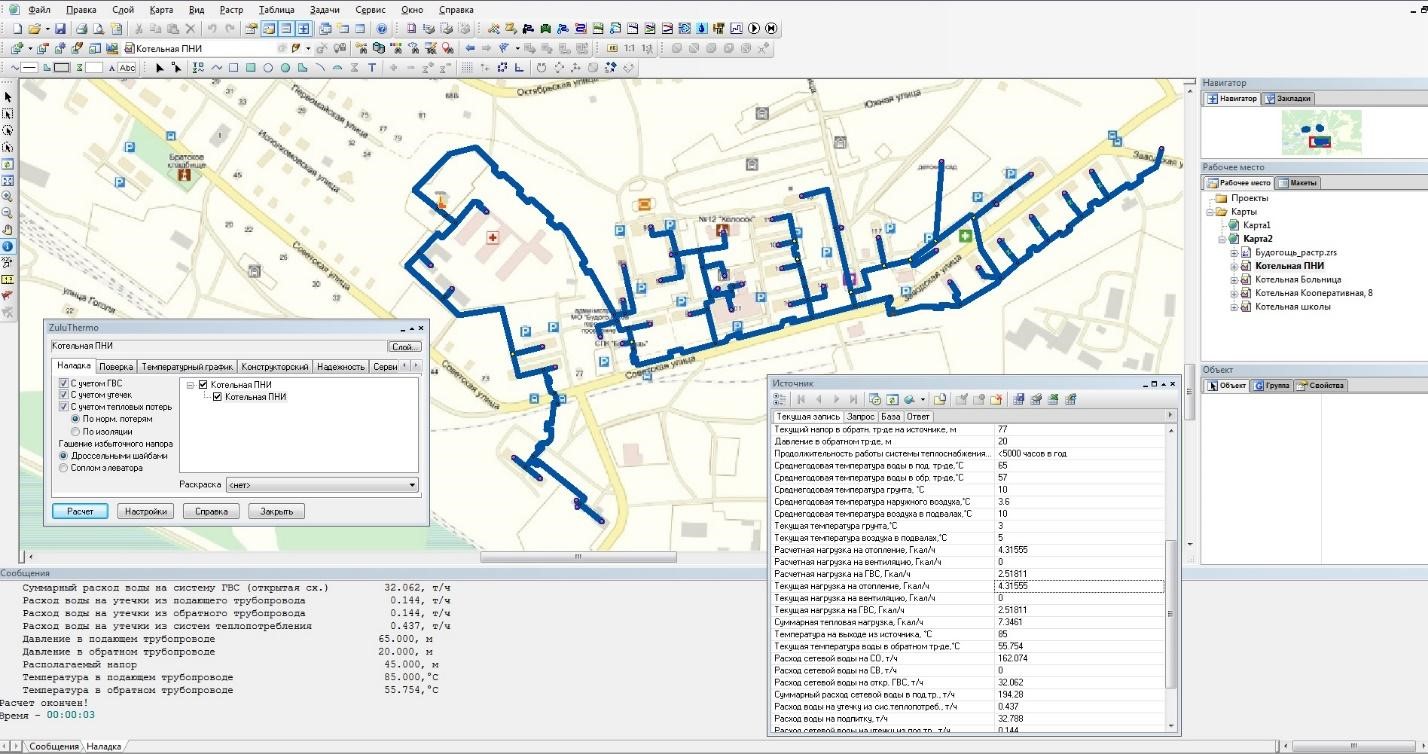 Рисунок 2.1. Графическое отображение электронной модели. Расчету подлежат тупиковые и кольцевые тепловые сети, в том числе с повысительными насосными станциями и дросселирующими устройствами, работающие от одного или нескольких источников. Расчет систем теплоснабжения может производиться с учетом утечек из тепловой сети и систем теплопотребления, а также тепловых потерь в трубопроводах тепловой сети. Расчет тепловых потерь ведется либо по нормативным потерям, либо по фактическому состоянию изоляции. Поверочный расчет тепловой сети. Целью поверочного расчета является определение фактических расходов теплоносителя на участках тепловой сети и у потребителей, а также количестве тепловой энергии получаемой потребителем при заданной температуре воды в подающем трубопроводе и располагаемом напоре на источнике. Созданная математическая имитационная модель системы теплоснабжения, служащая для решения поверочной задачи, позволяет анализировать гидравлический и тепловой режим работы системы, а также прогнозировать изменение температуры внутреннего воздуха у потребителей. Расчеты могут проводиться при различных исходных данных, в том числе аварийных ситуациях, например, отключении отдельных участков тепловой сети, передачи воды и тепловой энергии от одного источника к другому по одному из трубопроводов и т.д. В результате расчета определяются расходы и потери напора в трубопроводах, напоры в узлах сети, в том числе располагаемые напоры у потребителей, температура теплоносителя в узлах сети (при учете тепловых потерь), температуры внутреннего воздуха у потребителей, расходы и температуры воды на входе и выходе в каждую систему теплопотребления. При работе нескольких источников на одну сеть определяется распределение воды и тепловой энергии между источниками. Подводится баланс по воде и отпущенной тепловой энергией между источником и потребителями. ПЕРСПЕКТИВНЫЕ БАЛАНСЫ ТЕПЛОВОЙ МОЩНОСТИ ИСТОЧНИКОВ ТЕПЛОВОЙ ЭНЕРГИИ И ТЕПЛОВОЙ НАГРУЗКИ В настоящее время в Будогощском ГП функционирует 4 системы централизованного теплоснабжения. Тепловые сети котельных «ПНИ», «Больницы», «Школы» и «Кооперативная, 8» находятся на достаточно большом расстоянии друг от друга, поэтому в данной работе не рассматривается объединение тепловых сетей котельных и перераспределение нагрузок между котельными.Перспективные балансы тепловой мощности на конец расчетного периода по каждой котельной представлены в таблице 3.1.Таблица 3. 1 – Перспективные балансы тепловой мощностиКак видно из таблицы 3.1 при выполнении вышеуказанных мероприятий, на котельных кроме котельной ПНИ обеспечивается достаточный резерв тепловой мощности.На котельной ПНИ для покрытия перспективной нагрузки предусматривается ввод дополнительного водогрейного котла (БМК) мощностью 3,00 МВт (2,58 Гкал/ч).ПЕРСПЕКТИВНЫЕ БАЛАНСЫ ПРОИЗВОДИТЕЛЬНОСТИ ВОДОПОДГОТОВИТЕЛЬНЫХ УСТАНОВОК Для увеличения срока службы котельного оборудования и тепловых сетей, на все котельные вне зависимости от наличия водоподготовки рекомендуем установить устройства типа «МАУТ». Устройство "МАУТ" предназначено для эффективного решения проблем по предотвращению образований накипи и снижения коррозии в котлах, теплообменниках, трубопроводах, насосах, а так же для размыва старых карбонатных отложений. На котлах малой и средней мощности (в основном сельские котельные) устройство «МАУТ», с успехом заменяет химоводоподготовку (ХВП).Применение магнитной обработки рекомендовано в СНиП II-35-76 - «Котельные установки» - п.10.19, п.10.24 и СП 41-101-95 - «Проектирование тепловых пунктов» - п.5.6, п.5.8 и позволит достичь:снижения расхода химических реагентов до 35 % применяемых при регенерации  фильтров; (при установке устройства на котельных с ХВО) снижения интенсивности работы системы ХВО (химводообработки);снижения  топливных ресурсов (уголь, мазут, газ) до 30 %;увеличения КПД системы теплоснабжения (размыв 1 мм накипи увеличивает КПД системы отопления на 6%);снижения трудозатрат очистке труб теплообменников, котлов, насосов и т.д.;снижения коррозии внутренних поверхностей труб тепловых сетей, теплообменников, котлов, бойлеров и т.д.; увеличения длительности эксплуатации питательных линий котлов.ПРЕДЛОЖЕНИЯ ПО СТРОИТЕЛЬСТВУ, РЕКОНСТРУКЦИИ И ТЕХНИЧЕСКОМУ ПЕРЕВООРУЖЕНИЮ ИСТОЧНИКОВ ТЕПЛОВОЙ ЭНЕРГИИ Предложения по строительству, реконструкции и техническому перевооружению источников тепловой энергии принимались на основании разработанной инвестиционной программы в сфере теплоснабжения МП «Жилищное хозяйство».Котельная ПНИПредложения по строительству, реконструкции и техническому перевооружению по котельной ПНИ представлены в таблице 5.1.1.Таблица 5.1.1. Предложения по инвестиционным мероприятиям в котельную ПНИКотельная БольницаПредложения по строительству, реконструкции и техническому перевооружению по котельной «Больница» представлены в таблице 5.2.1.Таблица 5.2.1. Предложения по инвестиционным мероприятиям в котельную Больница.Котельная ШколаПредложения по строительству, реконструкции и техническому перевооружению по котельной Школа представлены в таблице 5.3.1.Таблица 5.3.1. Предложения по инвестиционным мероприятиям в котельную Школа.Котельная БМК Предложения по строительству, реконструкции и техническому перевооружению по котельной БМК представлены в таблице 5.4.1.Таблица 5.4.1. Предложения по инвестиционным мероприятиям в котельную БМК.ПРЕДЛОЖЕНИЯ ПО СТРОИТЕЛЬСТВУ И РЕКОНСТРУКЦИИ ТЕПЛОВЫХ СЕТЕЙ И СООРУЖЕНИЙ НА НИХ Перекладка тепловых сетей в связи с износом В связи с высоким износом тепловых сетей, а также для повышения надежности системы теплоснабжения, рекомендуется переложить существующие тепловые сети на новые трубопроводы (пластиковые). Предложения по перекладке тепловых сетей по Будогощскому ГП представлены в таблице 6.1.1.Таблица 6.1.1. Предложения по инвестиционным мероприятиям в перекладку тепловых сетей.Строительство новых тепловых сетей для перехода на закрытую систему теплоснабжения Для решения проблемы с недотопом потребителей (при низких температурах) и отпуском лишнего количества тепла (в межсезонные периоды), рекомендуется перейти на закрытую систему теплоснабжения. Для этого прокладывается четырехтрубная тепловая сеть от котельных. Мероприятия по строительству ТС для перехода на закрытую систему теплоснабжения представлены в таблице 6.2.1.Таблица 6.2.1. Мероприятия по строительству тепловых сетей для перехода на закрытую систему теплоснабжения.ПЕРСПЕКТИВНЫЕ ТОПЛИВНЫЕ БАЛАНСЫ Для расчета перспективных топливных балансов в качестве основного топлива на всех котельных используется мазут.Перспективные топливные балансы котельных представлены в таблицах 7.1. – 7.3. Таблица 7.1. Перспективный топливный баланс котельной ПНИ.Таблица 7.2. Перспективный топливный баланс котельной Больница.Таблица 7.3. Перспективный топливный баланс котельной Школа.Расход топлива на котельной «Кооперативная, 8» останется без изменений.ОЦЕНКА НАДЕЖНОСТИ ТЕПЛОСНАБЖЕНИЯ Способность проектируемых и действующих источников теплоты, тепловых сетей и в целом системы теплоснабжения обеспечивать в течение заданного времени требуемые режимы, параметры и качество теплоснабжения (отопления, вентиляции, горячего водоснабжения, а также технологических потребностей предприятий в паре и горячей воде) следует определять по трем показателям (критериям):вероятности безотказной работы;коэффициенту готовности;живучести [Ж].Мероприятия для обеспечения безотказности тепловых сетей: резервирование магистральных тепловых сетей между радиальными теплопроводами;достаточность диаметров, выбираемых при проектировании новых или реконструируемых существующих теплопроводов для обеспечения резервной подачи теплоты потребителям при отказах;очередность ремонтов и замен теплопроводов, частично или полностью утративших свой ресурс;необходимость проведения работ по дополнительному утеплению зданий.Готовность системы к исправной работе характеризуется по числу часов ожидания готовности: источника теплоты, тепловых сетей, потребителей теплоты, а также – числу часов нерасчетных температур наружного воздуха в данной местности.Живучесть системы характеризует способность системы сохранять свою работоспособность в аварийных (экстремальных) условиях, а также после длительных (более 54 ч) остановок.Наиболее «уязвимым» местом в системе централизованного теплоснабжения на сегодняшний момент в Будогощьском городском поселении является общий износ магистральных и квартальных сетей. С предполагаемой реконструкцией сетей данный недостаток будет устранен.ОБОСНОВАНИЕ ИНВЕСТИЦИЙ В СТРОИТЕЛЬСТВО, РЕКОНСТРУКЦИЮ И ТЕХНИЧЕСКОЕ ПЕРЕВООРУЖЕНИЕ Исходные данные для оценки капитальных вложений принимались: на основании разработанной инвестиционной программы в сфере теплоснабжения теплоснабжающей организацией МП «Жилищное хозяйство»;в соответствии с текущими ценами на оборудование, разработку технических проектов, а также затрат на проведение работ.Инвестиции в источникиВеличина капиталовложений, источники финансирования и обоснование стоимости работ мероприятий по котельной «ПНИ» представлено в таблице 9.1.1.Таблица 9.1.1 Величина капиталовложений, источники финансирования и обоснование стоимости работ мероприятий по котельной «ПНИ»Величина капиталовложений, источники финансирования и обоснование стоимости работ мероприятий по котельной «Больница» представлено в таблице 9.1.2.Таблица 9.1.2 Величина капиталовложений, источники финансирования и обоснование стоимости работ мероприятий по котельной «Больница»Величина капиталовложений, источники финансирования и обоснование стоимости работ мероприятий по котельной «Школа» представлено в таблице 9.1.3.Таблица 9.1.3 Величина капиталовложений, источники финансирования и обоснование стоимости работ мероприятий по котельной «Школа»Величина капиталовложений, источники финансирования и обоснование стоимости работ мероприятий по котельной «БМК» представлено в таблице 9.1.4.Таблица 9.1.4 Величина капиталовложений, источники финансирования и обоснование стоимости работ мероприятий по котельной «БМК»Таким образом, оценочная стоимость капиталовложений по реконструкции (модернизации) котельного оборудования составляет 53 780,0 тыс. рублей, в т.ч.: по котельной ПНИ – 25 880,0 тыс. рублей;по котельной «Больница» - 12 860,0 тыс. рублей;по котельной «Школа» - 14 040,0 тыс. рублей;по котельной «БМК» - 1 000,0 тыс. рублей.В соответствии с вышеуказанной информацией, обоснованием стоимости мероприятий по реконструкции (модернизации) котельного оборудования является стоимость аналогичных работ, выполненных теплоснабжающей организацией 
МП «Жилищное хозяйство». Инвестиции в тепловые сетиВеличина капиталовложений, источники финансирования и обоснование стоимости работ мероприятий по реконструкции (перекладке) тепловых сетей в связи с износом представлены в таблице 9.2.1.Таблица 9.2.1 Величина капиталовложений, источники финансирования и обоснование стоимости работ мероприятий по перекладке тепловых сетей в связи с износомРасчет капитальных вложений проводился на основании значений удельных показателей стоимости реконструкции (перекладки) тепловых сетей различных диаметров. Значения удельных показателей стоимости реконструкции (перекладки) тепловых сетей различных диаметров, взятые за основу при определении капитальных затрат,   представлены ниже в таблице 9.2.2.Таблица 9.2.2 Значения удельных показателей стоимости реконструкции (перекладки) тепловых сетей различных диаметров Значения удельных показателей капитальных затрат на перекладку тепловых сетей диаметром 80 мм составляют 29,0 – 31,6 тыс. руб./пог.м.; диаметром 100 мм - 32,6 – 34,1 тыс. руб./пог.м.; диаметром 150 мм - 40,2 – 43,8 тыс. руб./пог.м.; диаметром 158 мм – 44,1 тыс. руб./пог.м.Объем необходимых капитальных затрат на строительство новых тепловых сетей для перехода на закрытую систему теплоснабжения на момент актуализации схемы теплоснабжения не оценивался по причине отсутствия указанного мероприятия в согласованной инвестиционной программе МП «Жилищное хозяйство» на период 2018-2027 годы. Предложения   по   источникам   инвестиций, обеспечивающих финансовые потребностиФинансирование мероприятий по строительству, реконструкции и техническому перевооружению источников тепловой энергии и тепловых сетей может осуществляться из двух основных групп источников: бюджетных и внебюджетных.Бюджетное финансирование указанных проектов осуществляется из бюджета Российской Федерации, бюджетов субъектов Российской Федерации и местных бюджетов в соответствии с Бюджетным кодексом РФ и другими нормативно- правовыми актами.Дополнительная государственная поддержка может быть оказана в соответствии с законодательством о государственной поддержке инвестиционной деятельности, в том числе при реализации мероприятий по энергосбережению и повышению энергетической эффективности.Внебюджетное финансирование осуществляется за счет собственных средств теплоснабжающих и теплосетевых предприятий, состоящих из прибыли и амортизационных отчислений.В соответствии с действующим законодательством и по согласованию с органами тарифного регулирования в тарифы теплоснабжающих и теплосетевых организаций может включаться инвестиционная составляющая, необходимая для реализации указанных выше мероприятий.	Собственные средства энергоснабжающих организацийПрибыль. Чистая прибыль предприятия – один из основных источников инвестиционных средств на предприятиях любой формы собственности.Амортизационные фонды. Амортизационный фонд – это денежные средства, накопленные за счет амортизационных отчислений основных средств (основных фондов) и предназначенные для восстановления изношенных основных средств и приобретения новых.В современной отечественной практике амортизация не играет существенной роли в техническом перевооружении и модернизации фирм, вследствие того, что этот фонд на поверку является чисто учетным, «бумажным». Наличие этого фонда не означает наличия оборотных средств, прежде всего денежных, которые могут быть инвестированы в новое оборудование и новые технологии.В этой связи встает вопрос стимулирования предприятий в использовании амортизации не   только  как  инструмента  возмещения  затрат  на   приобретение основных средств, но и как источника технической модернизации.Этого можно достичь лишь при создании целевых фондов денежных средств.Инвестиционные составляющие в тарифах на тепловую энергию. В соответствии с Федеральным законом от 27.07.2010 г. N 190-ФЗ «О теплоснабжении», органы исполнительной власти субъектов Российской Федерации в области государственного регулирования цен (тарифов) устанавливают следующие тарифы: тарифы на тепловую энергию (мощность), производимую в режиме комбинированной выработки электрической и тепловой энергии источниками тепловой энергии с установленной генерирующей мощностью производства электрической энергии 25 мегаватт и более;тарифы    на    тепловую    энергию    (мощность),    поставляемую теплоснабжающими организациями потребителям, а также тарифы на тепловую энергию (мощность), поставляемую теплоснабжающими организациями другим теплоснабжающим организациям;тарифы   на   теплоноситель,   поставляемый   теплоснабжающими организациями потребителям, другим теплоснабжающим организациям;тарифы на услуги по передаче тепловой энергии, теплоносителя;плата за услуги по поддержанию резервной тепловой мощности при отсутствии потребления тепловой энергии;плата за подключение к системе теплоснабжения.В соответствии со ст.23 закона, «Организация развития систем теплоснабжения поселений, городских округов», п. 2, развитие системы теплоснабжения поселения или городского округа осуществляется на основании схемы теплоснабжения, которая должна соответствовать документам территориального планирования поселения или городского округа, в том числе схеме планируемого размещения объектов теплоснабжения в границах поселения или городского округа.Согласно п. 4, реализация включенных в схему теплоснабжения мероприятий по развитию системы теплоснабжения осуществляется в соответствии с инвестиционными программами теплоснабжающих или теплосетевых организаций и организаций, владеющих источниками тепловой энергии, утвержденными уполномоченными органами в порядке, установленном правилами согласования и утверждения инвестиционных программ в сфере теплоснабжения, утвержденными Правительством Российской Федерации.Важное положение установлено также ст. 10 «Сущность и порядок государственного регулирования цен (тарифов) на тепловую энергию (мощность)», п.8, который регламентирует возможное увеличение тарифов, обусловленное необходимостью возмещения затрат на реализацию инвестиционных программ теплоснабжающих организаций. В этом случае решение об установлении для теплоснабжающих организаций или теплосетевых организаций тарифов на уровне выше установленного предельного максимального уровня может приниматься органом исполнительной власти субъекта РФ в области государственного регулирования цен (тарифов) самостоятельно, без согласования с ФАС.Необходимым условием принятия такого решения является утверждение инвестиционных программ теплоснабжающих организаций в порядке, установленном Правилами утверждения и согласования инвестиционных программ в сфере теплоснабжения.Правила утверждения и согласования инвестиционных программ в сфере теплоснабжения должны быть утверждены Правительством Российской Федерации, однако  в  настоящее  время  существует  только  проект  постановления Правительства РФ.Проект Правил содержит следующие важные положения:1. Под инвестиционной программой понимается программа финансирования мероприятий  организации,  осуществляющей  регулируемые  виды  деятельности  в сфере теплоснабжения, по строительству, капитальному ремонту, реконструкции и (или) модернизации источников тепловой энергии и (или) тепловых сетей в целях развития, повышения надежности и энергетической эффективности системы теплоснабжения,  подключения  теплопотребляющих  установок  потребителей тепловой энергии к системе теплоснабжения.2. Утверждение инвестиционных программ осуществляется органами исполнительной   власти   субъектов   Российской   Федерации   по   согласованию   с органами местного самоуправления поселений, городских округов.3. В инвестиционную программу подлежат включению инвестиционные проекты, целесообразность реализации которых обоснована в схемах теплоснабжения соответствующих поселений, городских округов.4. Инвестиционная программа составляется по форме, утверждаемой федеральным органом исполнительной власти, уполномоченным Правительством Российской Федерации.Относительно порядка утверждения инвестиционной программы указано, что орган исполнительной власти субъекта Российской Федерации:обязан утвердить инвестиционную программу в случае, если ее реализация не приводит к превышению предельных (минимального и (или) максимального) уровней тарифов на тепловую энергию (мощность), поставляемую теплоснабжающими организациями потребителям на территории субъекта РФ;обязан утвердить инвестиционную программу в случае, если ее реализация приводит к превышению предельных (минимального и (или) максимального) уровней тарифов на тепловую энергию (мощность), но при этом сокращение инвестиционной программы приводит к сохранению неудовлетворительного состояния надежности и качества теплоснабжения, или ухудшению данного состояния;вправе отказать в согласовании инвестиционной программы в случае, если ее реализация приводит к превышению предельных (минимального и (или) максимального) уровней тарифов на тепловую энергию (мощность), при этом отсутствуют обстоятельства, указанные в предыдущем пункте.	Бюджетное финансированиеЕдинственным источником финансирования мероприятий по реконструкции (модернизации) мазутной котельной и тепловых сетей предполагаются: концессионная плата;средства, поступившие за счет платы Концедента.Арендная плата, включенная в состав эксплуатационных затрат в 2017 году, трансформируется в концессионную плату начиная с 2018 года. Концессионная плата расходуется на со-финансирование мероприятий по реконструкции (модернизации) мазутной котельной и тепловых сетей в согласованном с региональным тарифным органом объеме. Кроме того, в рамках Государственной программы «Обеспечение устойчивого функционирования и развития коммунальной и инженерной инфраструктуры и повышение энергоэффективности в Ленинградской области», принятой постановлением Правительства Ленинградской области от 14.11.2013 N 400, в рамках подпрограммы Энергетика Ленинградской области на 2014-2029 годы предусматривается выплата субсидии бюджетам муниципальных образований Ленинградской области на финансирование инвестиционных программ частных инвесторов (Концессионеров), которые на основе договора (соглашения) с органами местного самоуправления муниципальных образований Ленинградской области вкладывают средства в реконструкцию и техническое перевооружение объектов теплоснабжения. Указанное субсидирование осуществляется в рамках Платы Концедента.Плата Концедента вводится и осуществляется за счет средств дополнительного субсидирования на соответствующий период вследствие административных рекомендаций: вести операционную и инвестиционную деятельность в пределах существующего утвержденного экономически обоснованного тарифа;не увеличивать экономически обоснованный тариф с темпом, превышающим принятые ежегодные отраслевые предельные индексы роста. По Будогощскому городскому поселению в период 2018-2027 годы суммарный объем Концессионной платы составляет 62 200 тыс. руб., суммарный объем Платы Концедента составляет 78 840,0 тыс. рублей, которые расходуются: на модернизацию (техническое перевооружение) теплогенерирующей инфраструктуры;на перекладку тепловых сетей для ликвидации устаревания (физического износа) тепловых сетей.ОБОСНОВАНИЕ ПРЕДЛОЖЕНИЯ ПО ОПРЕДЕЛЕНИЮ ЕДИНОЙ ТЕПЛОСНАБЖАЮЩЕЙ ОРГАНИЗАЦИИ Решение по установлению единой теплоснабжающей организации осуществляется на основании критериев определения единой теплоснабжающей организации, установленных в правилах организации теплоснабжения, утверждаемых Правительством Российской Федерации.В соответствии со статьей 2 пунктом 28 Федерального закона 190 «О теплоснабжении»: «Единая теплоснабжающая организация в системе теплоснабжения (далее – единая теплоснабжающая организация) – теплоснабжающая организация, которая определяется в схеме теплоснабжения федеральным органом исполнительной власти, уполномоченным Правительством Российской Федерации на реализацию государственной политики в сфере теплоснабжения (далее – федеральный орган исполнительной власти, уполномоченный на реализацию государственной политики в сфере теплоснабжения), или органом местного самоуправления на основании критериев и в порядке, которые установлены правилами организации теплоснабжения, утвержденными Правительством Российской Федерации».В соответствии со статьей 6 пунктом 6 Федерального закона 190 «О теплоснабжении»:«К полномочиям органов местного самоуправления поселений, городских округов по организации теплоснабжения на соответствующих территориях относится утверждение схем теплоснабжения поселений, городских округов с численностью населения менее пятисот тысяч человек, в том числе определение единой теплоснабжающей организации».Предложения по установлению единой теплоснабжающей организации осуществляются на основании критериев определения единой теплоснабжающей организации, установленных в правилах организации теплоснабжения, утверждаемых Правительством Российской Федерации. Предлагается использовать для этого нижеследующий раздел проекта Постановления Правительства Российской Федерации «Об утверждении правил организации теплоснабжения», предложенный к утверждению Правительством Российской Федерации в соответствии со статьей 4 пунктом 1 ФЗ-190«О теплоснабжении»:Критерии и порядок определения единой теплоснабжающей организации:Статус единой теплоснабжающей организации присваивается органом местного самоуправления или федеральным органом исполнительной власти (далее – уполномоченные органы) при утверждении схемы теплоснабжения поселения, городского округа, а в случае смены единой теплоснабжающей организации – при актуализации схемы теплоснабжения.В проекте схемы теплоснабжения должны быть определены границы зон деятельности единой теплоснабжающей организации (организаций). Границы зоны (зон) деятельности единой теплоснабжающей организации (организаций) определяются границами системы теплоснабжения, в отношении которой присваивается соответствующий статус. В случае если на территории поселения, городского округа существуют несколько систем теплоснабжения, уполномоченные органы вправе:определить единую теплоснабжающую организацию (организации) в каждой из систем теплоснабжения, расположенных в границах поселения, городского округа;определить на несколько систем теплоснабжения единую теплоснабжающую организацию, если такая организация владеет на праве собственности или ином законном основании источниками тепловой энергии и (или) тепловыми сетями в каждой из систем теплоснабжения, входящей в зону её деятельности.Для присвоения статуса единой теплоснабжающей организации впервые на территории поселения, городского округа, лица, владеющие на праве собственности или ином законном основании источниками тепловой энергии и (или) тепловыми сетями на территории поселения, городского округа вправе подать в течение одного месяца с даты размещения на сайте поселения, городского округа, города федерального значения проекта схемы теплоснабжения в орган местного самоуправления заявки на присвоение статуса единой теплоснабжающей организации с указанием зоны деятельности, в которой указанные лица планируют исполнять функции единой теплоснабжающей организации. Орган местного самоуправления обязан разместить сведения о принятых заявках на сайте поселения, городского округа.В случае если в отношении одной зоны деятельности единой теплоснабжающей организации подана одна заявка от лица, владеющего на праве собственности или ином законном основании источниками тепловой энергии и (или) тепловыми сетями в соответствующей системе теплоснабжения, то статус единой теплоснабжающей организации присваивается указанному лицу. В случае если в отношении одной зоны деятельности единой теплоснабжающей организации подано несколько заявок от лиц, владеющих на праве собственности или ином законном основании источниками тепловой энергии и (или) тепловыми сетями в соответствующей системе теплоснабжения, орган местного самоуправления присваивает статус единой теплоснабжающей организации в соответствии с критериями настоящих Правил.Критериями определения единой теплоснабжающей организации являются:владение на праве собственности или ином законном основании источниками тепловой энергии с наибольшей совокупной установленной тепловой мощностью в границах зоны деятельности единой теплоснабжающей организации или тепловыми сетями, к которым непосредственно подключены источники тепловой энергии с наибольшей совокупной установленной тепловой мощностью в границах зоны деятельности единой теплоснабжающей организации;размер уставного (складочного) капитала хозяйственного товарищества или общества, уставного фонда унитарного предприятия должен быть не менее остаточной балансовой стоимости источников тепловой энергии и тепловых сетей, которыми указанная организация владеет на праве собственности или ином законном основании в границах зоны деятельности единой теплоснабжающей организации. Размер уставного капитала и остаточная балансовая стоимость имущества определяются по данным бухгалтерской отчетности на последнюю отчетную дату перед подачей заявки на присвоение статуса единой теплоснабжающей организации.В случае если в отношении одной зоны деятельности единой теплоснабжающей организации подано более одной заявки на присвоение соответствующего статуса от лиц, соответствующих критериям, установленным настоящими Правилами, статус единой теплоснабжающей организации присваивается организации, способной в лучшей мере обеспечить надежность теплоснабжения в соответствующей системе теплоснабжения. Способность обеспечить надежность теплоснабжения определяется наличием у организации технических возможностей и квалифицированного персонала по наладке, мониторингу, диспетчеризации, переключениям и оперативному управлению гидравлическими режимами, и обосновывается в схеме теплоснабжения.В случае если в отношении зоны деятельности единой теплоснабжающей организации не подано ни одной заявки на присвоение соответствующего статуса, статус единой теплоснабжающей организации присваивается организации, владеющей в соответствующей зоне деятельности источниками тепловой энергии и (или) тепловыми сетями, и соответствующей критериям настоящих Правил.Единая теплоснабжающая организация при осуществлении своей деятельности обязана:а) заключать и надлежаще исполнять договоры теплоснабжения со всеми обратившимися к ней потребителями тепловой энергии в своей зоне деятельности;б) осуществлять мониторинг реализации схемы теплоснабжения и подавать в орган, утвердивший схему теплоснабжения, отчеты о реализации, включая предложения по актуализации схемы теплоснабжения;в) надлежащим образом исполнять обязательства перед иными теплоснабжающими и теплосетевыми организациями в зоне своей деятельности;г) осуществлять контроль режимов потребления тепловой энергии в зоне своей деятельности.В настоящее время МП «Жилищное хозяйство» отвечает требованиям критериев по определению единой теплоснабжающей организации зоны централизованного теплоснабжения МО «Будогощское городское поселение».РЕШЕНИЯ О РАСПРЕДЕЛЕНИИ ТЕПЛОВОЙ НАГРУЗКИ МЕЖДУ ИСТОЧНИКАМИ ТЕПЛОВОЙ ЭНЕРГИИ В Будогощском городском поселении к 2032 году будет функционировать 4 источника теплоснабжения. Из-за большой удаленности котельных друг от друга (более 500м) нецелесообразно объединять тепловые сети данных котельных. Поэтому до конца расчетного периода (до 2032 г) не происходит перераспределения нагрузок между котельными. РЕШЕНИЯ ПО БЕСХОЗЯЙНЫМ ТЕПЛОВЫМ СЕТЯМ На момент разработки настоящей схемы теплоснабжения в границах муниципального образования «Будогощское городское поселение» не выявлено участков бесхозяйных тепловых сетей. В случае обнаружения таковых в последующем, необходимо руководствоваться Статья 15, пункт 6. Федерального закона от 27 июля 2010 года № 190-ФЗ. Статья 15, пункт 6. Федерального закона от 27 июля 2010 года № 190-ФЗ: «В случае выявления бесхозяйных тепловых сетей (тепловых сетей, не имеющих эксплуатирующей организации) орган местного самоуправления поселения или городского округа до признания права собственности на указанные бесхозяйные тепловые сети в течении тридцати дней с даты их выявления обязан определить теплосетевую организацию, тепловые сети которой непосредственно соединены с указанными бесхозяйными тепловыми сетями, или единую теплоснабжающую организацию в системе теплоснабжения, в которую входят указанные бесхозяйные тепловые сети и, которая осуществляет содержание и обслуживание указанных бесхозяйных тепловых сетей. Орган регулирования обязан включить затраты на содержание и обслуживание бесхозяйных тепловых сетей в тарифы соответствующей организации на следующий период регулирования». СОГЛАСОВАНО:Генеральный директорООО «Эпицентр»_____________________А.В. МихайловУТВЕРЖДАЮ:Глава администрации муниципального образования «Будогощское городское поселение» Киришского муниципального района Ленинградской области_________________ И.Е. Резинкин«___» ________________2018 г.«___» ______________ 2018 г.Тепловые нагрузки на 2018 год, Гкал/чТепловые нагрузки на 2018 год, Гкал/чТепловые нагрузки на 2018 год, Гкал/чТепловые нагрузки на 2018 год, Гкал/чПерспективные Наименование микрорайонаНаселениеБюдж. организацииПрочиеВсегонагрузки, Гкал/ч2345612Будогощь-Больница:0,6320,4441,0761).Перевод из нежилого в жилое здание: ул.Боровая, д.1, лит. "М"0,107Будогощь-Модульная:0,0690,069 0,00Будогощь-ПНИ:4,5302,1960,2096,9351).ИП Васяева малоэтажная застройка: ул.Советская, д.16 "б"0,8702). Богданов В.В., гараж S=100м20,0113). ИЖС:Фокина З.С.: ул.Заводская, 690,0354). ФОК (физкульно-оздоровительный комплекс)0,2641,180Будогощь-Школа:0,1620,4730,2730,9081). Перспективное строительство жилого дома на 95 квартир0,600Объект Установленная мощность, Гкал/чПрисоединенная нагрузка, Гкал/чПрисоединенная нагрузка, Гкал/чРезерв/ Дефицит, Гкал/чОбъект Установленная мощность, Гкал/чСущ.*Перспективная*Резерв/ Дефицит, Гкал/чКотельная ПНИ8,006,9358,115- 0,115Котельная Больница2,001,0761,1830,817Котельная Школа2,000,9521,5520,448Кооперативная, 80,200,069-0,069Наименование мероприятияГод реализацииЗамена насосов подачи мазута НШ-50у-3Л №1,2 – 2 шт. Замена насосов циркуляции мазута НШ-100А-3Л №1 1 шт., и НШ-71А-3Л №2  - 1 шт.2018Замена аккумуляторной ёмкости V=100 м3 - 2 шт.2019Замена насосно-подогревательного блока OILON RK-500 N1S.2019Замена циркуляционных насосов внутреннего контура GRUNDFOS TR 100-250/2 – 2 шт.2020Замена дымогарных труб водогрейного котла Lavart-3000.2021Замена насосов исходной воды 2 шт. К 20/30 Q=20 м3/час, Р=30 м.в.ст.2021Замена сущ.сетевых насосов Colmeks AL1129/2 – 2 шт. на новые типа TP 100-820/2, Ду125/100.2021Замена насосов (подпиточный котловой контур) К 8/18 2 шт.2022Регламентные работы по  обследованию металлических дымовых труб.2022Замена теплообменника водяного CETETERM AB поверхность нагрева 31,12 м².2023Теплообменник водяной M10-BFG поверхность нагрева 20,88 м².2023Замена водоводянных теплообменников РИДАН 2,5 МВт – 2 шт.2023Замена расширительного бака EREL-300.2024Замена подпиточных насосов GRUNDFOS CR-45 Q=45 м3/час, Р=16 бар 2 шт.2024Замена водоводяного теплообменника РИДАН 2,5 МВт – 1 шт.2024Регламентные работы по содержанию, обслуживанию, ЭПБ ОПО.2024Замена HOTBOX HB-800R1.2025Регламентные работы по режимной наладке котлов.2025Замена циркуляционных насосов внутреннего контура сдвоенный GRUNDFOS №1 ТР100-220/4 – 2 шт.2026Замена котла водогрейного FR-16-3,0-10-120.2026Замена смесительного насоса Wilo IL 50/150-0,55/42027Замена котла водогрейного FR-16-2,0-10-120.2027Наименование мероприятияГод реализацииЗамена насосов НШ-50у-3Л №№ 1,2,3,4 – 4 шт. на более современные, менее энергопотребляемые.2019Замена дымогарных труб водогрейного котла КВ-1,0.2019Замена дымогарных труб водогрейного котла FR16-1,0-10-120.2020Замена аккумуляторных баков V=25м3 – 1 шт.2020Регламентные работы по  обследованию металлической дымовой трубы.2020Замена аккумуляторных баков V=25м3 – 1шт.2021Замена аккумуляторных баков V=25м3 – 1 шт.2022Регламентные работы по режимной наладке котлов.2022Замена сетевых насосов КOLMEKS АL-1129/4 2 шт.2023Замена расширительных баков 300 L 2 шт.2023Техническое перевооружение системы водоподготовки.2024Замена насоса откачки грунтовых вод из мазутонасосной К 8/18.2025Замена насоса подачи воды на ХВО К 8/18.2025Замена теплообменника пластинчатого водоводяного  LPM 0,67 кВт – 2 шт.2026Замена насоса внутреннего контура (сдвоенного) циркуляционного DPg 65/148-3/2.2026Замена смесительного насоса Wilo (рециркуляции) TOP-S 40/7ЕМ Q=9.5 л/сек, Р=3.0м.в.ст.2027Регламентные работы по содержанию, обслуживанию, ЭПБ ОПО.2027Наименование мероприятияГод реализацииЗамена насоса циркуляции мазута НШ-32-3Л №2 - 1 шт. на новый насосный агрегат типа KF – 42.   Замена насосов подачи мазута НШ-50у-3Л №1,2 – 2 шт.2018Установка дополнительного аккумуляторного бака V-25м3.2019Замена дымогарных труб водогрейного котла КВ-1,02020Замена дымогарных труб водогрейного котла Термотехник ТТ-100.2020Замена водоводяного теплообменника Ceteterm CP422-80Х2 0,5 МВт 2 шт.2020Регламентные работы по  обследованию металлической дымовой трубы.2020Техническое перевооружение системы водоподготовки.2021Замена водогрейного котла КВ-1,02021Замена насоса внутреннего контура №1 TP 165-130/4.2022Замена насоса подпитки котлового контура К 8/18.2022Замена насоса внутреннего контура (сдвоенного) АТ-1065-4N 2шт.2023Регламентные работы по режимной наладке котлов.2023Регламентные работы по содержанию, обслуживанию, ЭПБ ОПО.2024Замена сетевых насосов GRUNDFOS 2 шт.2026Наименование мероприятияГод реализацииЗамена насоса котлового контура WILO Ø322018Замена насоса котлового контура WILO Ø322019Замена насоса сетевого сдвоенного WILO  TOP – SD 40/702020Замена насоса подпитки сети WILO (с воздушным бачком) WJ-202-EM-MOD/B2021Замена котла  ACV-3 с форсункой.2022Замена котла  ACV-3 с форсункой.2023Наименование котельнойНаименование мероприятияГод реализацииКотельная ПНИМодернизация тепловых сетей Ду 150 мм L= 92 м.2019Котельная БольницаМодернизация тепловых сетей  Ду 100 мм L= 96 м.2019Котельная школаМодернизация тепловых сетей Ду 80 мм L= 207 м.2019Котельная ПНИМодернизация тепловых сетей Ду 150 мм L= 92 м.2020Котельная БольницаМодернизация тепловых сетей. Ду 100 мм L= 184 м.2020Котельная школаМодернизация тепловых сетей.  Ду 80 мм L= 100 м.2020Котельная БольницаМодернизация тепловых сетей. Ду 100 мм L= 148 м.2021Котельная школаМодернизация тепловых сетей.Ду 80 мм L= 100 м.2022Котельная ПНИМодернизация тепловых сетей.  Ду 159 мм L= 116 м.2023Котельная ПНИМодернизация тепловых сетей. Ду 150 мм L= 292 м.2024Котельная БольницаМодернизация тепловых сетей. Ду 100 мм L= 228 м.2024Котельная школаМодернизация тепловых сетей. Ду 100 мм L= 88 м.2024Котельная ПНИМодернизация тепловых сетей. Ду 150 мм L= 137 м.2025Котельная БольницаМодернизация тепловых сетей. Ду 100 мм L= 88 м.2025Котельная школаМодернизация тепловых сетей. Ду 80 мм L= 95 м.2025Котельная ПНИМодернизация тепловых сетей. Ду 150 мм L= 160 м.2026Котельная БольницаМодернизация тепловых сетей.  Ду 100 мм L= 176 м.2026Наименование начала участкаНаименование конца участкаДлина участка, мВнутренний диаметр трубопровода, мВнутренний диаметр трубопровода, мВнутренний диаметр трубопровода, мВнутренний диаметр трубопровода, мНаименование начала участкаНаименование конца участкаДлина участка, мСистема ГВССистема ГВССистема ГВССистема ГВСНаименование начала участкаНаименование конца участкаДлина участка, мПодающ.Подающ.Обрат.Обрат.Котельная «ПНИ» Котельнаяп.150,080,080,0650,065Задвижка 1ул.Заводская, 8360,020,020,0150,015Задвижка 2ул.Заводская, 8180,020,020,0150,015Задвижка 3ул.Заводская, 7950,020,020,0150,015Задвижка 4ул.Заводская, 7750,020,020,0150,015Котельная ПНИУВ-84790,1250,1250,10,1Котельная ПНИУВ-1150,080,080,0650,065отвод 1УВ-24350,0650,0650,050,05отвод 1ТК-5100,0650,0650,050,05отвод 2ул.Советская, 115250,0320,0320,0250,025отвод 2ул.Советская, 113400,020,020,0150,015отвод 3УВ-28100,020,020,0150,015отвод 3ул.Заводская, 94250,020,020,0150,015п.2п.3300,0250,0250,020,02п.3УВ-51500,0250,0250,020,02п.4п.550,0320,0320,0250,025п.5УВ-23200,0320,0320,0250,025п.6п.7110,0250,0250,020,02п.7УВ-30110,0250,0250,020,02СУ1УВ-251550,0650,0650,050,05ТК-1УВ-4200,0320,0320,0250,025ТК-1ул.Советская, 75а90,020,020,0150,015ТК-2УВ-12160,1250,1250,10,1ТК-2ул.Советская, 87 (админ)20,1250,1250,10,1ТК-3ТК-4400,0250,0250,020,02ТК-4ул.Советская, 1092,50,020,020,0150,015ТК-4ул.Советская, 111520,020,020,0150,015ТК-5ТК-6540,0650,0650,050,05ТК-5отвод 2600,0320,0320,0250,025ТК-6ТК-7460,0650,0650,050,05ТК-6ул.Советская, 117250,020,020,0150,015ТК-7ТК-8590,0650,0650,050,05ТК-7ул.Заводская, 96270,020,020,0150,015ТК-8ТК-9250,050,050,0320,032ТК-8Детский сад430,0320,0320,0250,025ТК-9УВ-26450,0650,0650,050,05ТК-9отвод 3120,0250,0250,020,02УВ-1УВ-245,20,0650,0650,050,05УВ-1Главный корпус370,0650,0650,050,05УВ-10УВ-11250,1250,1250,10,1УВ-1079 В.управа33УВ-11ТК-2180,1250,1250,10,1УВ-11ул.Советская, 83100,020,020,0150,015УВ-12УВ-131950,1250,1250,10,1УВ-13УВ-211600,1250,1250,10,1УВ-13УВ-14900,0650,0650,050,05УВ-14УВ-15200,0650,0650,050,05УВ-14ул.Советская, 8520,020,020,0150,015УВ-15УВ-18360,0650,0650,050,05УВ-15УВ-16450,0250,0250,020,02УВ-16101 Торг.ц "А"180,020,020,0150,015УВ-16УВ-17110,020,020,0150,015УВ-17102 "Б"140,020,020,0150,015УВ-18УВ-19700,0650,0650,050,05УВ-18Гараж33УВ-19УВ-20300,0320,0320,0250,025УВ-1997 Ясли-сад680,0320,0320,0250,025УВ-2УВ-31420,0650,0650,050,05УВ-2Хоз.корпус10УВ-20ул.Советская, 91100,0250,0250,020,02УВ-20ул.Советская, 95650,020,020,0150,015УВ-20ул.Советская, 93650,020,020,0150,015УВ-21отвод 145УВ-21УВ-22350,0320,0320,0250,025УВ-22п.4200,0320,0320,0250,025УВ-22ул.Советская, 10350,020,020,0150,015УВ-22ул.Советская, 105100,020,020,0150,015УВ-23ТК-3110,0250,0250,020,02УВ-23ул.Советская, 1072,50,020,020,0150,015УВ-24СУ1450,0650,0650,050,05УВ-25УВ-261140,0320,0320,0250,025УВ-25Баня450,080,080,0650,065УВ-26УВ-271360,0320,0320,0250,025УВ-26ул.Заводская, 8525УВ-27УВ-291950,0320,0320,0250,025УВ-27Задвижка 180,020,020,0150,015УВ-28ул.Заводская, 9225УВ-29п.6110,0250,0250,020,02УВ-3ТК-11900,050,050,0320,032УВ-3уз.250,050,050,0320,032УВ-30УВ-31610,0250,0250,020,02УВ-30Задвижка 3100,020,020,0150,015УВ-31Задвижка 4100,020,020,0150,015УВ-31ул.Заводская, 731080,020,020,0150,015УВ-4п.2160,0250,0250,020,02УВ-4ул.Советская, 75б100,0250,0250,020,02УВ-5УВ-6300,020,020,0150,015УВ-5УВ-71200,020,020,0150,015УВ-6ул.Советская, 48А200,020,020,0150,015УВ-6ул.Советская, 4860,020,020,0150,015УВ-7ДРСУ10,020,020,0150,015УВ-7ДРСУ30,020,020,0150,015УВ-8УВ-9140,0250,0250,020,02УВ-8УВ-10460,1250,1250,10,1УВ-9ул.Советская, 89400,020,020,0150,015УВ-9ул.Советская, 8160,0320,0320,0250,025уз.2ЛПК160,050,050,0320,032Котельная «Больница»Котельная БольницыТК 1100,050,0320,032ТК 4ТК 5560,050,0320,032ТК 3ТК 4230,050,0320,032ТК 2ТК 370,050,0320,032ТК 1ТК 2160,050,0320,032ТК 5ТК 650,050,0320,032ТК 6ТК 7200,050,0320,032ТК 7ТК 8370,050,0320,032ТК 8ТК 9200,050,0320,032ТК 9УВ-1400,050,0320,032УВ-1УВ-4380,0320,0150,015ТК 7Поликлиника100,020,0150,015ТК 8Больница260,0320,0250,025УВ-4УВ-5350,0320,0150,015УВ-5Боровая, 10250,020,0150,015УВ-5Боровая, 11300,020,0150,015ТК 9Жил.дом250,050,0320,032Котельная БольницыГараж30,020,0150,015ТК 2Боровая, 12700,020,0150,015УВ-2Пищеблок350,0320,0250,025УВ-2Боровая, 4310,020,0150,015УВ-1УВ-2270,0320,0250,025ТК 9Жил.дом ГВС250,050,0320,032ТК 5Отдел. больницы отоп40,050,0320,032ТК 6Отдел. больницы гвс30,020,0150,015ТК 2Насосная100,050,0320,032УЗ 1Боровая, 1270,020,0150,015УЗ 1Боровая, 2100,020,0150,015ТК 3Гараж/Прачечная4,50,050,0320,032ТК 4УЗ 130,020,0150,015Котельная «Школа»Котельная ШколыТК-10,10,0320,0320,032ТК-1УВ-1700,0320,0250,025ТК-1ТК-329,10,0250,020,02УВ-2Школа0,10,0250,020,02УВ-2ТК-22220,0250,020,02ТК-2Детский дом250,0250,020,02ТК-1Спортзал59ТК-1Мазутная насосная3,8п.1Гараж14ТК-3ТК-4510,0250,020,02п.1Цех490,0250,020,02ТК-3Учительская дом №422,80,0320,0320,032ТК-4п.1230,0250,020,02ТК-3Интернат380,0250,020,02ТК-2Прачечная55Янв.Февр.МартАпр.МайИюньИюльАвг.Сент.Окт.Нояб.Дек.G топл, тонн295,89259,51257,17201,12118,2986,0089,1589,15115,13203,58232,71276,12Янв.Февр.МартАпр.МайИюньИюльАвг.Сент.Окт.Нояб.Дек.G топл, тонн51,2144,9544,5134,8420,4414,8415,3915,3919,8935,2840,3347,81Янв.Февр.МартАпр.МайИюньИюльАвг.Сент.Окт.Нояб.Дек.G топл, тонн60,4752,9852,4941,0824,1217,6018,2618,2623,4741,5747,6056,40Наименование мероприятияЗатраты, тыс. руб.Год реализацииИсточник финансированияОбоснование стоимости работЗамена насосов подачи мазута НШ-50у-3Л №1,2 – 2 шт. Замена насосов циркуляции мазута НШ-100А-3Л №1 1 шт., и НШ-71А-3Л №2  - 1 шт.10002018Концессионная платаАналогичные работыЗамена аккумуляторной ёмкости V=100 м3 - 2 шт.30002019Концессионная платаАналогичные работыЗамена насосно-подогревательного блока OILON RK-500 N1S.15002019Плата концедента (региональный бюджет ЛО)Аналогичные работыЗамена циркуляционных насосов внутреннего контура GRUNDFOS TR 100-250/2 – 2 шт.4002020Концессионная платаАналогичные работыЗамена дымогарных труб водогрейного котла Lavart-3000.10002021Концессионная платаАналогичные работыЗамена насосов исходной воды 2 шт. К 20/30 Q=20 м3/час, Р=30 м.в.ст.502021Плата концедента (местный бюджет)Аналогичные работыЗамена сущ.сетевых насосов Colmeks AL1129/2 – 2 шт. на новые типа TP 100-820/2, Ду125/100.16002021Плата концедента (местный бюджет)Аналогичные работыЗамена насосов (подпиточный котловой контур) К 8/18 2 шт.1002022Концессионная платаАналогичные работыРегламентные работы по  обследованию металлических дымовых труб.1602022Концессионная платаАналогичные работыЗамена теплообменника водяного CETETERM AB поверхность нагрева 31,12 м².4002023Плата концедента (региональный бюджет ЛО)Аналогичные работыТеплообменник водяной M10-BFG поверхность нагрева 20,88 м².3502023Концессионная платаАналогичные работыЗамена водоводянных теплообменников РИДАН 2,5 МВт – 2 шт.16002023Концессионная платаАналогичные работыЗамена расширительного бака EREL-300.802024Концессионная платаАналогичные работыЗамена подпиточных насосов GRUNDFOS CR-45 Q=45 м3/час, Р=16 бар 2 шт.2002024Плата концедента (местный бюджет)Аналогичные работыЗамена водоводяного теплообменника РИДАН 2,5 МВт – 1 шт.8002024Плата концедента (местный бюджет)Аналогичные работыРегламентные работы по содержанию, обслуживанию, ЭПБ ОПО.6802024Плата концедента (местный бюджет)Аналогичные работыЗамена HOTBOX HB-800R1.20002025Плата концедента (местный бюджет)Аналогичные работыРегламентные работы по режимной наладке котлов.7802025Концессионная платаАналогичные работыЗамена циркуляционных насосов внутреннего контура сдвоенный GRUNDFOS №1 ТР100-220/4 – 2 шт.9002026Концессионная платаАналогичные работыЗамена котла водогрейного FR-16-3,0-10-120.50002026Плата концедента (региональный бюджет ЛО)Аналогичные работыЗамена смесительного насоса Wilo IL 50/150-0,55/4802027Концессионная платаАналогичные работыЗамена котла водогрейного FR-16-2,0-10-120.42002027Концессионная платаАналогичные работыИТОГО25 880,0Наименование мероприятияЗатраты, тыс. руб.Год реализацииИсточник финансированияОбоснование стоимости работЗамена насосов НШ-50у-3Л №№ 1,2,3,4 – 4 шт. на более современные, менее энергопотребляемые.10002019Плата концедента (региональный бюджет ЛО)Аналогичные работыЗамена дымогарных труб водогрейного котла КВ-1,0.10002019Плата концедента (местный бюджет)Аналогичные работыЗамена дымогарных труб водогрейного котла FR16-1,0-10-120.10002020Концессионная платаАналогичные работыЗамена аккумуляторных баков V=25м3 – 1 шт.10002020Плата концедента (региональный бюджет ЛО)Аналогичные работыРегламентные работы по  обследованию металлической дымовой трубы.1202020Концессионная платаАналогичные работыЗамена аккумуляторных баков V=25м3 – 1шт.10002021Концессионная платаАналогичные работыЗамена аккумуляторных баков V=25м3 – 1 шт.10002022Плата концедента (региональный бюджет ЛО)Аналогичные работыРегламентные работы по режимной наладке котлов.1202022Концессионная платаАналогичные работыЗамена сетевых насосов КOLMEKS АL-1129/4 2 шт.20002023Концессионная платаАналогичные работыЗамена расширительных баков 300 L 2 шт.20002023Плата концедента (местный бюджет)Аналогичные работыТехническое перевооружение системы водоподготовки.15002024Плата концедента (местный бюджет)Аналогичные работыЗамена насоса откачки грунтовых вод из мазутонасосной К 8/18.502025Концессионная платаАналогичные работыЗамена насоса подачи воды на ХВО К 8/18.502025Концессионная платаАналогичные работыЗамена теплообменника пластинчатого водоводяного  LPM 0,67 кВт – 2 шт.2002026Концессионная платаАналогичные работыЗамена насоса внутреннего контура (сдвоенного) циркуляционного DPg 65/148-3/2.702026Концессионная платаАналогичные работыЗамена смесительного насоса Wilo (рециркуляции) TOP-S 40/7ЕМ Q=9.5 л/сек, Р=3.0м.в.ст.702027Концессионная платаАналогичные работыРегламентные работы по содержанию, обслуживанию, ЭПБ ОПО.6802027Концессионная платаАналогичные работыИТОГО12 860,0Наименование мероприятияЗатраты, тыс. руб.Год реализацииИсточник финансированияОбоснование стоимости работЗамена насоса циркуляции мазута НШ-32-3Л №2 - 1 шт. на новый насосный агрегат типа KF – 42.   Замена насосов подачи мазута НШ-50у-3Л №1,2 – 2 шт.8002018Концессионная платаАналогичные работыУстановка дополнительного аккумуляторного бака V-25м3.5002019Концессионная платаАналогичные работыЗамена дымогарных труб водогрейного котла КВ-1,010002020Плата концедента (региональный бюджет ЛО)Аналогичные работыЗамена дымогарных труб водогрейного котла Термотехник ТТ-100.10002020Плата концедента (региональный бюджет ЛО)Аналогичные работыЗамена водоводяного теплообменника Ceteterm CP422-80Х2 0,5 МВт 2 шт.8002020Плата концедента (местный бюджет)Аналогичные работыРегламентные работы по  обследованию металлической дымовой трубы.902020Плата концедента (местный бюджет)Аналогичные работыТехническое перевооружение системы водоподготовки.20002021Концессионная платаАналогичные работыЗамена водогрейного котла КВ-1,050002021Плата концедента (местный бюджет)Аналогичные работыЗамена насоса внутреннего контура №1 TP 165-130/4.2002022Концессионная платаАналогичные работыЗамена насоса подпитки котлового контура К 8/18.502022Концессионная платаАналогичные работыЗамена насоса внутреннего контура (сдвоенного) АТ-1065-4N 2шт.802023Плата концедента (местный бюджет)Аналогичные работыРегламентные работы по режимной наладке котлов.2402023Плата концедента (местный бюджет)Аналогичные работыРегламентные работы по содержанию, обслуживанию, ЭПБ ОПО.6802024Концессионная платаАналогичные работыЗамена сетевых насосов GRUNDFOS 2 шт.16002026Концессионная платаАналогичные работыИТОГО14 040,0Наименование мероприятияЗатраты, тыс. руб.Год реализацииИсточник финансированияОбоснование стоимости работЗамена насоса котлового контура WILO Ø321002018Концессионная платаАналогичные работыЗамена насоса котлового контура WILO Ø321002019Концессионная платаАналогичные работыЗамена насоса сетевого сдвоенного WILO  TOP – SD 40/701002020Плата концедента (местный бюджет)Аналогичные работыЗамена насоса подпитки сети WILO (с воздушным бачком) WJ-202-EM-MOD/B1002021Концессионная платаАналогичные работыЗамена котла  ACV-3 с форсункой.3002022Концессионная платаАналогичные работыЗамена котла  ACV-3 с форсункой.3002023Концессионная платаАналогичные работыИТОГО1 000,0Наименование котельнойНаименование мероприятияЗатраты, тыс. руб.Источник финансированияОбоснование стоимости работКотельная ПНИМодернизация тепловых сетей Ду 150 мм L= 92 м.3700Концессионная платаУкрупненный расчет стоимостиКотельная БольницаМодернизация тепловых сетей  Ду 100 мм L= 96 м.3000Плата концедента (местный бюджет)Укрупненный расчет стоимостиКотельная школаМодернизация тепловых сетей Ду 80 мм L= 207 м.6000Плата концедента (местный бюджет)Укрупненный расчет стоимостиКотельная ПНИМодернизация тепловых сетей Ду 150 мм L= 92 м.4000Плата концедента (региональный бюджет ЛО)Укрупненный расчет стоимостиКотельная БольницаМодернизация тепловых сетей. Ду 100 мм L= 184 м.6000Концессионная платаУкрупненный расчет стоимостиКотельная школаМодернизация тепловых сетей.  Ду 80 мм L= 100 м.3000Плата концедента (местный бюджет)Котельная БольницаМодернизация тепловых сетей. Ду 100 мм L= 148 м.4850Концессионная платаУкрупненный расчет стоимостиКотельная школаМодернизация тепловых сетей.Ду 80 мм L= 100 м.3000Концессионная платаУкрупненный расчет стоимостиКотельная ПНИМодернизация тепловых сетей.  Ду 159 мм L= 116 м.5110Концессионная платаУкрупненный расчет стоимостиКотельная ПНИМодернизация тепловых сетей. Ду 150 мм L= 292 м.12800Плата концедента (региональный бюджет ЛО)Укрупненный расчет стоимостиКотельная БольницаМодернизация тепловых сетей. Ду 100 мм L= 228 м.7800Концессионная платаАналогичные работыКотельная школаМодернизация тепловых сетей. Ду 100 мм L= 88 м.3000Плата концедента (региональный бюджет ЛО)Укрупненный расчет стоимостиКотельная ПНИМодернизация тепловых сетей. Ду 150 мм L= 137 м.6000Плата концедента (местный бюджет)Укрупненный расчет стоимостиКотельная БольницаМодернизация тепловых сетей. Ду 100 мм L= 88 м.3000Плата концедента (местный бюджет)Укрупненный расчет стоимостиКотельная школаМодернизация тепловых сетей. Ду 80 мм L= 95 м.3000Плата концедента (местный бюджет)Укрупненный расчет стоимостиКотельная ПНИМодернизация тепловых сетей. Ду 150 мм L= 160 м.7000Плата концедента (региональный бюджет ЛО)Укрупненный расчет стоимостиКотельная БольницаМодернизация тепловых сетей.  Ду 100 мм L= 176 м.6000Концессионная платаУкрупненный расчет стоимостиИТОГО87 260,0Наименование мероприятияЗатраты, тыс. руб.Удельные затраты, тыс. руб./пог.м.Модернизация тепловых сетей Ду 80 мм L= 207 м.600029,0Модернизация тепловых сетей.  Ду 80 мм L= 100 м.300030,0Модернизация тепловых сетей.Ду 80 мм L= 100 м.300030,0Модернизация тепловых сетей. Ду 80 мм L= 95 м.300031,6Модернизация тепловых сетей. Ду 100 мм L= 184 м.600032,6Модернизация тепловых сетей  Ду 100 мм L= 96 м.300031,3Модернизация тепловых сетей. Ду 100 мм L= 148 м.485032,8Модернизация тепловых сетей. Ду 100 мм L= 228 м.780034,2Модернизация тепловых сетей. Ду 100 мм L= 88 м.300034,1Модернизация тепловых сетей.  Ду 100 мм L= 176 м.600034,1Модернизация тепловых сетей. Ду 100 мм L= 88 м.300034,1Модернизация тепловых сетей Ду 150 мм L= 92 м.370040,2Модернизация тепловых сетей. Ду 150 мм L= 292 м.1280043,8Модернизация тепловых сетей. Ду 150 мм L= 160 м.700043,8Модернизация тепловых сетей Ду 150 мм L= 92 м.400043,5Модернизация тепловых сетей. Ду 150 мм L= 137 м.600043,8Модернизация тепловых сетей.  Ду 159 мм L= 116 м.511044,1